Kettlebell Thorn+fit 24 kgOpis:- waga: 24kg- średnica chwytu: 35mm- kolorowe oznaczenie wagi (zielone)- odlew jednoczęściowy- płaski spód- gładkie wykończenie pozwalające na utrzymywanie się magnezji- gładka wygodna rączka- niezwykle wszechstronny przyrząd do ćwiczeń całego ciała- materiał: żeliwo- dopuszczalna tolerancja wagi: +/- 3%Zdjęcie: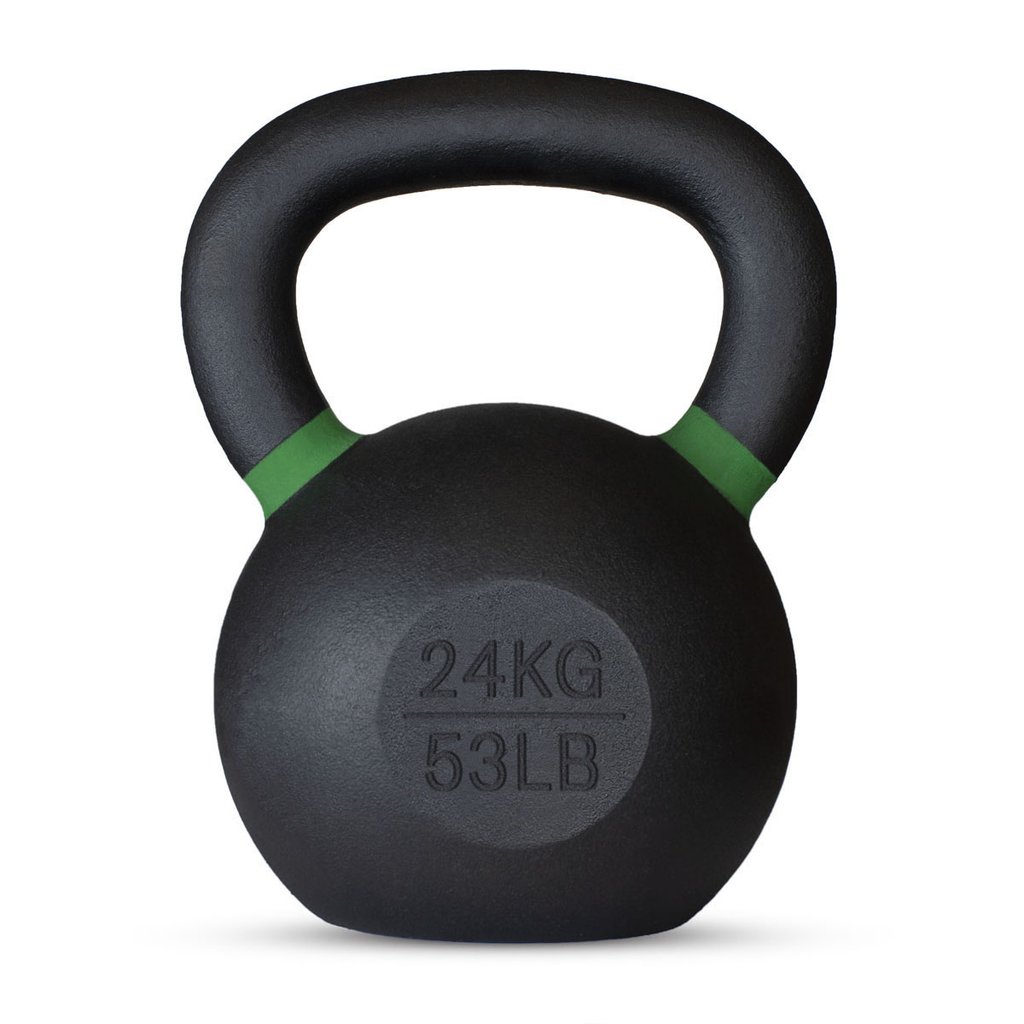 